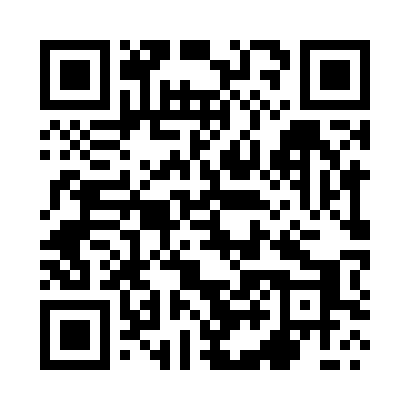 Prayer times for Chojno Stare, PolandWed 1 May 2024 - Fri 31 May 2024High Latitude Method: Angle Based RulePrayer Calculation Method: Muslim World LeagueAsar Calculation Method: HanafiPrayer times provided by https://www.salahtimes.comDateDayFajrSunriseDhuhrAsrMaghribIsha1Wed2:325:0012:255:317:5010:072Thu2:294:5812:245:327:5210:103Fri2:254:5612:245:337:5410:134Sat2:224:5412:245:347:5510:165Sun2:184:5212:245:357:5710:196Mon2:144:5112:245:367:5810:237Tue2:114:4912:245:378:0010:268Wed2:104:4712:245:388:0110:299Thu2:094:4612:245:398:0310:3110Fri2:084:4412:245:408:0510:3211Sat2:084:4212:245:418:0610:3212Sun2:074:4112:245:428:0810:3313Mon2:064:3912:245:438:0910:3414Tue2:064:3812:245:448:1110:3415Wed2:054:3612:245:458:1210:3516Thu2:054:3512:245:458:1410:3617Fri2:044:3412:245:468:1510:3618Sat2:044:3212:245:478:1610:3719Sun2:034:3112:245:488:1810:3820Mon2:034:3012:245:498:1910:3821Tue2:024:2812:245:508:2110:3922Wed2:024:2712:245:508:2210:3923Thu2:014:2612:245:518:2310:4024Fri2:014:2512:245:528:2510:4125Sat2:004:2412:255:538:2610:4126Sun2:004:2312:255:538:2710:4227Mon2:004:2212:255:548:2810:4228Tue1:594:2112:255:558:3010:4329Wed1:594:2012:255:568:3110:4430Thu1:594:1912:255:568:3210:4431Fri1:594:1812:255:578:3310:45